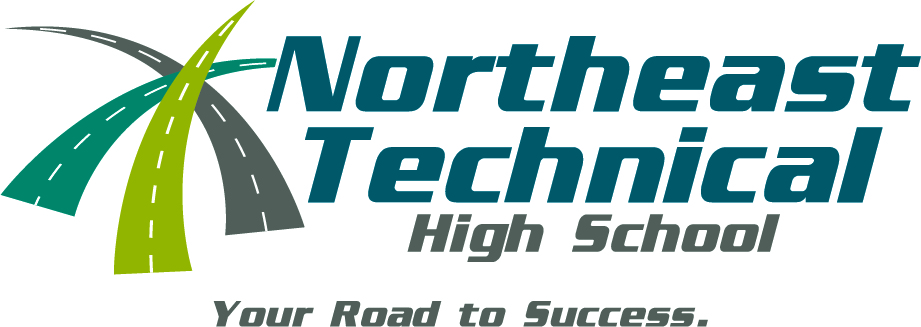  SCHOLARSHIP PROGRAMGENERAL PURPOSE:  To provide incentives for students to continue their educational growth beyond the secondary level.  ELIGIBILITY:  Students who are in their senior year of secondary education and have completed or will complete by the end of the school year a NTHS class shall be considered eligible. The student must have an overall grade point average of  2.3 on a 4.0 scale,  must have received or be receiving a B in the course(s) taken at NTHS and must be planning on attending a post-secondary college or technical school.AWARD AMOUNT: To be expended upon entrance in a post-secondary program in the fall of 2019, Northeast Technical High School shall award TWO scholarships, with each being in the amount of five hundred dollars ($500).APPLICATIONS:  All applications shall be on a form provided by NTHS.  Forms may be secured from staff at NTHS, by calling the NTHS or logging on to www.northeasttechnicalhighschool.k12.sd.us.SELECTION:  All selections are final and shall not be eligible for appeal or further review. Scholarship recipients will be announced prior to May 3rd, 2019.PAYMENT METHOD: The payment shall be made directly to the school in which the student chooses to enroll. The award winner shall notify NTHS administration of their post-secondary institution prior to August 1, 2019.  NTHS will issue the scholarship check prior to Sept. 1, 2019.  Failure to notify NTHS by August 1, 2019, OR failure of postsecondary enrollment by the fall of 2019 may invalidate this scholarship.    TIME FRAME: All applications and a copy of the student's transcript must be completed and turned in to the NTHS Office no later than 4:00 p.m. on March 29, 2019. APPLICATION FORMNTHS HIGH SCHOOL SCHOLARSHIP PROGRAM2018-19INSTRUCTIONS:  Complete this form in its entirety and returned it to the NTHS Office.The form may be typed or printed.  The deadline for returning the completed form is March 29, 2019.Name ______________________________________________________________________________________Mailing Address _____________________________________________________________________________City ____________________   State ______________   Zip Code ___________Phone Number ____________________________   Home School _____________________________________NTHS Program(s) enrolled in __________________________________________________________________ ________________________________________________________________________________________________________________________________________________________________________________________ Part One:Please attach your resume’ or note what school, extra-curricular, and/or community activities that you have participated in. Include any volunteer and/or work activities.Include a copy of your transcript.Part Two:Please type one to three paragraphs on the following three topics.                   (To clarify, one to three paragraphs per topic.)Describe your most positive NTHS experience.Why would you encourage someone to take a NTHS course? What role did your NTHS experiences play in choosing your college/career path? By submitting this application, I authorize Northeast Technical High School to share this information with the scholarship committee.  I also authorize Northeast Technical High School to provide news releases to the media.        ________________________________________________________________          (Applicant's signature)                                                                   (Date)        ________________________________________________________________        (Parent or Guardian signature)                                                     (Date) 